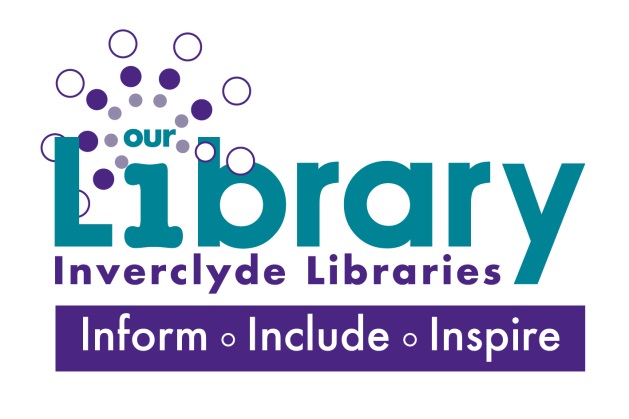 Inverclyde Libraries ‘Making Waves’ Project 2019<Workshop Name> Sign-Up (10 places)NameLibrary Membership NoEmail addressTelephone NumberReferred to Privacy Notice1.2.3.4.5.6.7.8.9.10.Waiting ListWaiting ListWaiting ListWaiting ListWaiting ListNameLibrary Membership NoEmail addressTelephone NumberReferred to Privacy Notice11.12.13.14.15.16.17.18.19.20.